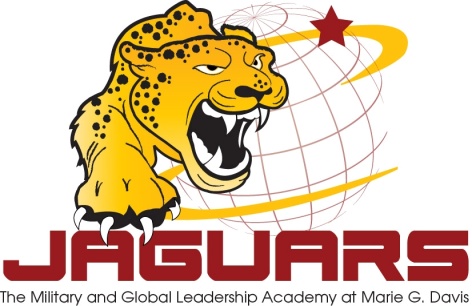 Welcome to MGLA:  Hello and welcome to elementary music class! My name is Ms. Seymour and I am extremely excited to be at MGLA this year.  I can’t wait to share my love for music with each of you.  Class content: We will be following the NC Essential Standards in this class.  This means that we will be singing, playing instruments, and learning to read music.  Class will be lots of fun but also lots of work.  Students should come to class with a positive attitude and willingness to try their best. Global connections: Understanding music as it relates to other cultures, traditions, and history is a critical aspect of our music curriculum this year.  Students will explore how music is reflected and affected in different aspects of North Carolina, U.S history and even historical events around the globe.  We will be studying instruments and music around the world and how music tells a unique story through each culture, tradition, and language.   Required materials: Students should bring a pencil with an eraser to class each day.Students will be required to wear a white shirt and black pants for school concerts. Daily preparation and communication: Communication is imperative in ensuring each cadet reach his or her fullest potential.  I am available several times throughout the week by appointment.  These times would be Monday, Tuesday, and Thursday from 4:15-5:00 and 7:45-8:15.  You may reach me at any time through email at marye.seymour@cms.k12.nc.us.Grading:Kindergarten-5th grade will not receive a grade.6th grade will be graded on a 65% formal and 35% informal grading scaleTutoring schedule: Tutoring will be offered on an invitation only basis; Tuesday from 8:15-8:45.Please sign below indicating you have read and understand the expectations of this course. Please do not detach signature from page. Thank you.Student Signature: __________________________________________Date:_________________________Parent/Guardian Signature: ____________________________________Date:________________________Parent/Guardian contact information: _________________________________________________________